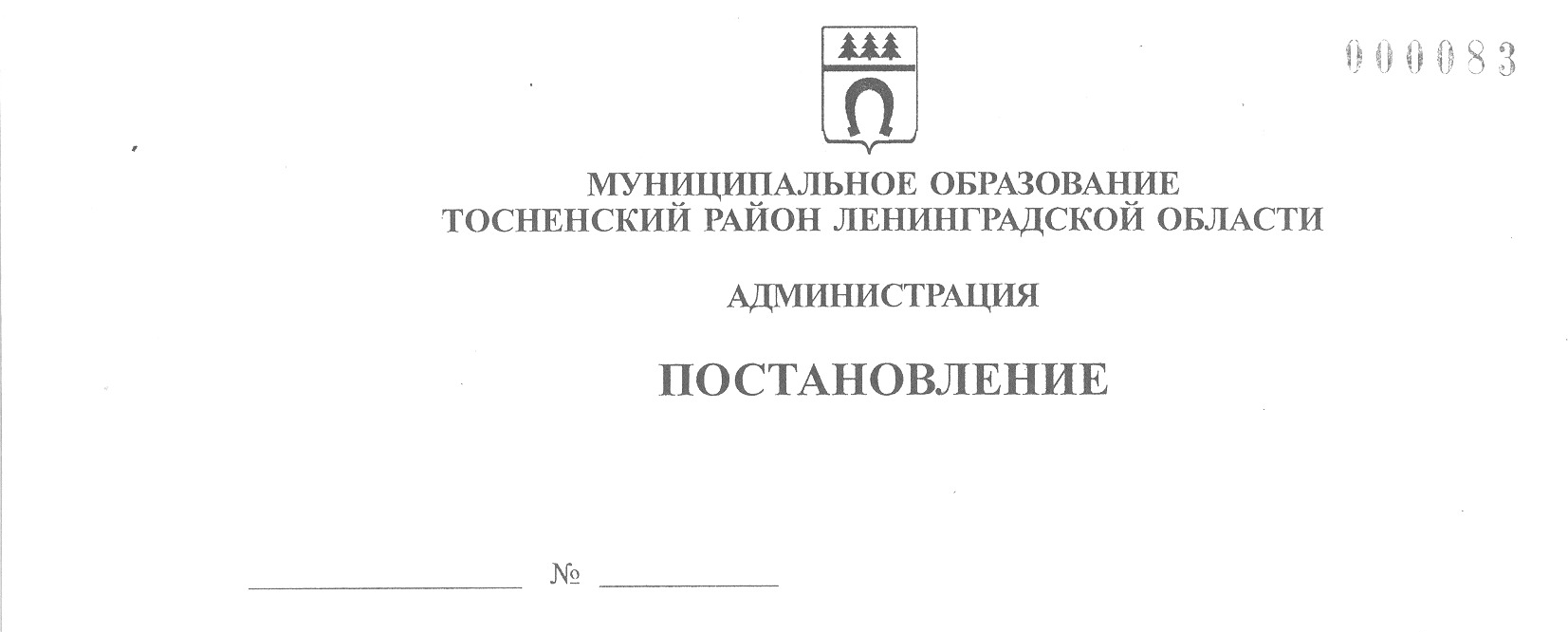 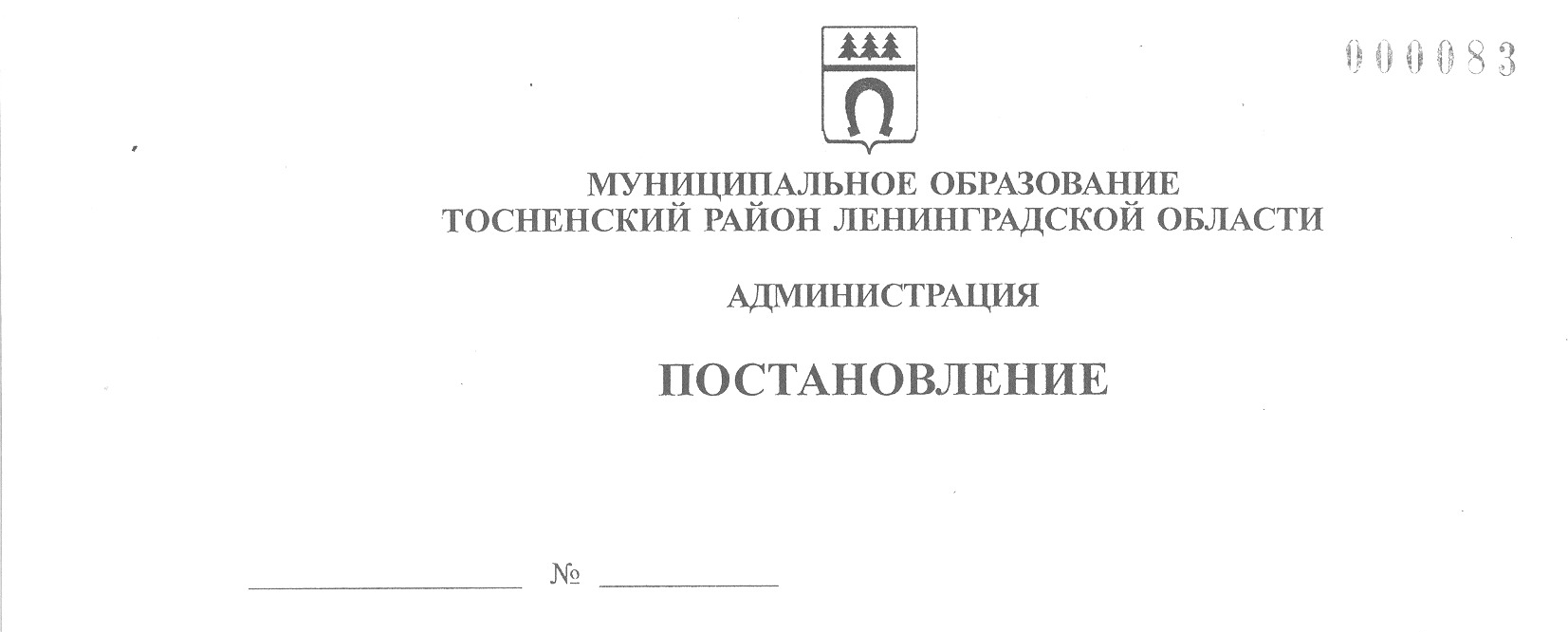      07.02.2022                           280-паОб утверждении плана мероприятий в сфере молодежной политики муниципального образования Тосненский районЛенинградской области на 2022 год	На основании Федерального закона от 06.10.2003 № 131-ФЗ «Об общих принципах организации местного самоуправления в Российской Федерации», Устава муниципального образования Тосненский район Ленинградской области, муниципальной программы «Развитие молодежной политики в муниципальном образовании Тосненский район       Ленинградской области», утвержденной постановлением администрации муниципального образования Тосненский район Ленинградской области от 30.12.2021 № 3195-па, администрация муниципального образования Тосненский район Ленинградской областиПОСТАНОВЛЯЕТ:	1. Утвердить план мероприятий в сфере молодежной политики муниципального образования Тосненский район Ленинградской области на 2022 год (далее – План) (приложение).	2. Главам администраций городских и сельских поселений Тосненского района    Ленинградской области обеспечить участие молодежных делегаций в мероприятиях    Плана и оказать содействие в реализации районных мероприятий.	3. Отделу молодежной политики, физической культуры и спорта администрации муниципального образования Тосненский район Ленинградской области направить в пресс-службу комитета по организационной работе, местному самоуправлению, межнациональным и межконфессиональным отношениям администрации муниципального образования Тосненский район Ленинградской области настоящее постановление для обнародования в порядке, установленном Уставом муниципального образования Тосненский район Ленинградской области.	4. Пресс-службе комитета по организационной работе, местному самоуправлению, межнациональным и межконфессиональным отношениям администрации муниципального образования Тосненский район Ленинградской области обеспечить обнародование настоящего постановления в порядке, установленном Уставом муниципального образования Тосненский район Ленинградской области.	5. Контроль за исполнением постановления возложить на заместителя главы         администрации муниципального образования Тосненский район Ленинградской области по безопасности Цая И.А.	6. Настоящее постановление вступает в силу со дня его принятия.Глава администрации                                                                                          А.Г. КлементьевГолованов Андрей Васильевич, 8(81361)2213022 гвПриложениек постановлению администрациимуниципального образованияТосненский район Ленинградской областиот  07.02.2022  № 280-паПлан мероприятий в сфере молодежной политики муниципального образованияТосненский район Ленинградской области на 2022 год№ п/пМероприятиеСрокМесто проведенияОрганизатор123451.День Российского студенчества25.01.2022Молодежный коворкинг-центр г. ТосноОтдел молодежной политики, физической культуры и спорта администрации муниципального образования Тосненский район Ленинградской области2.Акция памяти «Блокадный хлеб»27.01.2022Тосненский районЛенинградской областиОтдел молодежной политики, физической культуры и спорта администрации муниципального образования Тосненский район Ленинградской области.Комитет образования администрации муниципального образования Тосненский район Ленинградской области.Администрации сельских и городских поселений Тосненского района Ленинградской области3.Памятное мероприятие, посвященное Дню полного освобождения Ленинграда от фашистской блокады, «Мы помним, мы гордимся»27.01.2022Молодежный коворкинг-центр г. ТосноОтдел молодежной политики, физической культуры и спорта администрации муниципального образования Тосненский район Ленинградской области4.Торжественные мероприятия по принятию присяги Юн Армейскими отрядами образовательных организаций18.02.2022НоябрьПо назначениюКомитет образования администрации муниципального образования Тосненский район Ленинградской области.Отдел молодежной политики, физической культуры и спорта администрации муниципального образования Тосненский район Ленинградской области5.Районный открытый Слёт поисковых отрядов Тосненского района Ленинградской области25.02.2022МБОУДО «Тосненский районный ДЮЦ»д. НурмаОтдел молодежной политики, физической культуры и спорта администрации муниципального образования Тосненский район Ленинградской области.МБОУДО «Тосненский районный ДЮЦ» д. Нурма».6.Районный день призывника (2 раза в год)АпрельОктябрьМАУ «ТРКСЦ»Отдел молодежной политики, физической культуры и спорта администрации муниципального образования Тосненский район Ленинградской области, МАУ «ТРКСЦ»7.Торжественное вручение волонтерских книжек волонтерам Тосненского района Ленинградской областиАпрельМолодежный коворкинг-центр г. ТосноОтдел молодежной политики, физической культуры и спорта администрации муниципального образования Тосненский район Ленинградской области8.Районный открытый фестиваль-конкурс современной молодежной субкультуры «Тосно зажигает!»АпрельМАУ «ТРКСЦ»Отдел молодежной политики, физической культуры и спорта администрации муниципального образования Тосненский район Ленинградской области.МАУ «ТРКСЦ»9.Районный этап конкурса «День молодого избирателя»МартАпрельМолодежный коворкинг-центр г. ТосноОтдел молодежной политики, физической культуры и спорта администрации муниципального образования Тосненский район Ленинградской области.Молодежный коворкинг-центр10.Районный интеллектуальный брейн-ринг «Мы наследники Великой Победы»АпрельМКУК «ТКЦ Саблино»Отдел молодежной политики, физической культуры и спорта администрации муниципального образования Тосненский район Ленинградской области, МКУК «ТКЦ Саблино»11.Автопробег по местам боевых сражений в ходе Великой Отечественной войны – «Дорогой подвига и славы», посвященный 75-й годовщине Великой ПобедыМайТосненский районЛенинградской областиОтдел молодежной политики, физической культуры и спорта администрации муниципального образования Тосненский район Ленинградской области12.Проведение торжественно-траурных церемоний захоронения на территории Тосненского района  Ленинградской области  в рамках Всероссийской «Вахты Памяти»МайСентябрьд. Чудской Борп. Красный Борп. ТельманаОтдел молодежной политики, физической культуры и спорта администрации муниципального образования Тосненский район Ленинградской области.Администрация Трубникоборского сельского поселения Тосненского района Ленинградской области.Администрация Красноборского городского поселения Тосненского района Ленинградской области13.Торжественное вручение паспортовИюньАвгустНоябрьДекабрьМАУ «ТРКСЦ»Отдел молодежной политики, физической культуры и спорта администрации муниципального образования Тосненский район Ленинградской области.МАУ «ТРКСЦ»14.Соревнования для молодежи за здоровый образ жизни «Street Workout» (турники и брусья)ИюньСкейт-паркпо ул. СоветскойОтдел молодежной политики, физической культуры и спорта администрации муниципального образования Тосненский район Ленинградской области.МАУ «ТРКСЦ».Форносовский молодежный актив (совет)15.Районный спортивно-туристский слет молодежного актива Тосненского района Ленинградской областиИюньпос. Шапки,озеро НестеровскоеОтдел молодежной политики, физической культуры и спорта администрации муниципального образования Тосненский район Ленинградской области16.Районный фестиваль современной молодежной субкультуры «Танцы без границ!», приуроченный ко дню Молодежи, дню Тосненского района Ленинградской области.В рамках фестиваля проведение мастер-классов по катанию на скейтборде, самокате и велосипеде BMXИюньСкейт-паркпо ул. СоветскойОтдел молодежной политики, физической культуры и спорта администрации муниципального образования Тосненский район Ленинградской области, МАУ «ТРКСЦ»17.Районный молодёжный образовательный форум Тосненского района Ленинградской области «Подкова»СентябрьМолодежный коворкинг-центр г. ТосноОтдел молодежной политики, физической культуры и спорта администрации муниципального образования Тосненский район Ленинградской области.Молодежный коворкинг-центр.Никольское городское поселение Тосненского района Ленинградской области18.Фестиваль  для несовершеннолетних из социально неблагополучных семей и несовершеннолетних, состоящих на учете в ПДНОктябрьМКУ СДЦ «Атлант»Отдел молодежной политики, физической культуры и спорта администрации муниципального образования Тосненский район Ленинградской области.Комиссия по делам несовершеннолетних.МКУ СДЦ «Атлант»19.Районная акция за здоровый образ жизни  «Сельцо – супер батл!»ОктябрьМАУ «ТРКСЦ» Сельцовский филиалОтдел молодежной политики, физической культуры и спорта администрации муниципального образования Тосненский район Ленинградской области.МАУ «ТРКСЦ» Сельцовский филиал20.Районный конкурс для  семей «Семейное счастье»ОктябрьМКУК «Ушакинский ЦДНТ»Отдел молодежной политики, физической культуры и спорта администрации муниципального образования Тосненский район Ленинградской области.МКУК «Ушакинский ЦДНТ»21.Районный слёт молодежных советов и молодежных активов Тосненского района Ленинградской области «Молодёжная волна», приуроченный ко всемирному дню молодежи.НоябрьМКУ СДЦ «Атлант»Отдел молодежной политики, физической культуры и спорта администрации муниципального образования Тосненский район Ленинградской области.МКУ СДЦ «Атлант»22.День волонтераДекабрьПо назначениюОтдел молодежной политики, физической культуры и спорта администрации муниципального образования Тосненский район Ленинградской области23.Районный фестиваль молодежных субкультур «Брейк мастерс»ДекабрьМКУК «ТКЦ «Саблино»Отдел молодежной политики, физической культуры и спорта администрации муниципального образования Тосненский район Ленинградской области.МКУК «ТКЦ» Саблино»24.Районный Новогодний молодежный съезд актива, посвященный подведению итогов годаДекабрьМАУ «ТРКСЦ»Отдел молодежной политики, физической культуры и спорта администрации муниципального образования Тосненский район Ленинградской области25.Организация и проведение акций  «Георгиевская ленточка», «Бессмертный полк», «Сирень Победы», «Сад Памяти», «Мы – граждане России», «Свеча Памяти», «День Государственного флага Российской Федерации»в течение годаТосненский район Ленинградской областиОтдел молодежной политики, физической культуры и спорта администрации муниципального образования Тосненский район Ленинградской области26.Организация образовательных семинаров для молодежи Тосненского района в сфере молодежной политикив течение годаМолодежный коворкинг-центр г. ТосноОтдел молодежной политики, физической культуры и спорта администрации муниципального образования Тосненский район Ленинградской области.Молодежный коворкинг-центр27.Профилактические мероприятия, посвященные всемирному дню борьбы со СПИДом, всемирному дню без табака, международному дню борьбы со злоупотреблением наркотическими средствами и их незаконным оборотомв течение годаПо назначениюОтдел молодежной политики, физической культуры и спорта администрации муниципального образования Тосненский район Ленинградской областиУчастие молодежи в областных и всероссийских мероприятиях (фестивалях, конкурсах, форумах, акциях, тематических сменах и т. д.) по плану работы комитета по молодежной политике Ленинградской области и ГБОУ ЛО «Центр досуговых, оздоровительных и учебных программ «МОЛОДЕЖНЫЙ»Участие молодежи в областных и всероссийских мероприятиях (фестивалях, конкурсах, форумах, акциях, тематических сменах и т. д.) по плану работы комитета по молодежной политике Ленинградской области и ГБОУ ЛО «Центр досуговых, оздоровительных и учебных программ «МОЛОДЕЖНЫЙ»Участие молодежи в областных и всероссийских мероприятиях (фестивалях, конкурсах, форумах, акциях, тематических сменах и т. д.) по плану работы комитета по молодежной политике Ленинградской области и ГБОУ ЛО «Центр досуговых, оздоровительных и учебных программ «МОЛОДЕЖНЫЙ»Участие молодежи в областных и всероссийских мероприятиях (фестивалях, конкурсах, форумах, акциях, тематических сменах и т. д.) по плану работы комитета по молодежной политике Ленинградской области и ГБОУ ЛО «Центр досуговых, оздоровительных и учебных программ «МОЛОДЕЖНЫЙ»Участие молодежи в областных и всероссийских мероприятиях (фестивалях, конкурсах, форумах, акциях, тематических сменах и т. д.) по плану работы комитета по молодежной политике Ленинградской области и ГБОУ ЛО «Центр досуговых, оздоровительных и учебных программ «МОЛОДЕЖНЫЙ»28.Участие молодежи в областных и всероссийских мероприятиях (фестивалях, конкурсах, форумах, акциях, тематических сменах и т. д.) по плану работы комитета по молодежной политике Ленинградской области и ГБОУ ЛО «Центр досуговых, оздоровительных и учебных  программ «МОЛОДЕЖНЫЙ»в течение годаг. Санкт-Петербург и Ленинградская областьОтдел молодежной политики, физической культуры и спорта администрации муниципального образования Тосненский район Ленинградской области